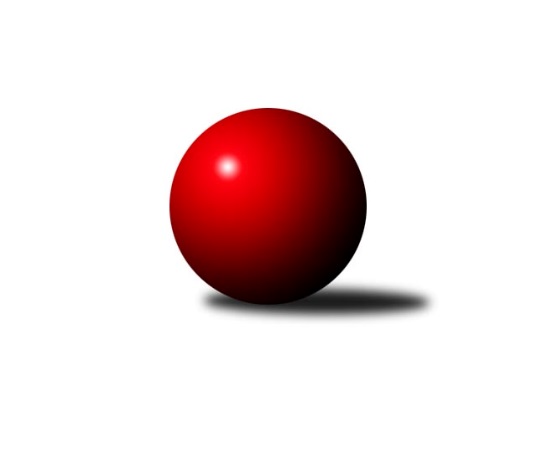 Č.10Ročník 2017/2018	2.2.2018Nejlepšího výkonu v tomto kole: 2458 dosáhlo družstvo: České Meziříčí BVýchodočeská soutěž skupina A 2017/2018Výsledky 10. kolaSouhrnný přehled výsledků:TJ Dvůr Králové nad Labem B	- Rokytnice C	8:8	2439:2422		1.2.Jilemnice A	- SK Kuželky Přelouč B	6:10	2284:2286		2.2.SKK Vrchlabí E	- Nová Paka C	12:4	2239:2152		2.2.Loko Trutnov D	- České Meziříčí B	6:10	2403:2458		2.2.TJ Poříčí A	- SKK Jičín D	12:4	2423:2295		2.2.Tabulka družstev:	1.	TJ Poříčí A	10	8	0	2	101 : 59 	 	 2342	16	2.	České Meziříčí B	10	7	0	3	91 : 69 	 	 2402	14	3.	SK Kuželky Přelouč B	10	6	1	3	102 : 58 	 	 2384	13	4.	SKK Jičín D	10	5	2	3	92 : 68 	 	 2468	12	5.	Loko Trutnov D	10	6	0	4	88 : 72 	 	 2373	12	6.	TJ Dvůr Králové nad Labem B	10	4	2	4	90 : 70 	 	 2411	10	7.	Jilemnice A	10	5	0	5	82 : 78 	 	 2371	10	8.	Rokytnice C	10	4	1	5	80 : 80 	 	 2436	9	9.	SKK Vrchlabí E	10	2	0	8	55 : 105 	 	 2275	4	10.	Nová Paka C	10	0	0	10	19 : 141 	 	 2174	0Podrobné výsledky kola:	 TJ Dvůr Králové nad Labem B	2439	8:8	2422	Rokytnice C	Martin Kozlovský	 	 199 	 220 		419 	 2:0 	 396 	 	191 	 205		Daniel Zuzánek	Michal Sirový	 	 209 	 219 		428 	 0:2 	 432 	 	206 	 226		Radek Novák	Martina Kramosilová	 	 164 	 207 		371 	 0:2 	 423 	 	183 	 240		Zdeněk Novotný nejst.	Miroslav Šulc	 	 181 	 196 		377 	 0:2 	 403 	 	204 	 199		Jaroslav Vízek	Martin Šnytr	 	 182 	 227 		409 	 0:2 	 413 	 	195 	 218		Věra Stříbrná	Kateřina Šmídová	 	 216 	 219 		435 	 2:0 	 355 	 	179 	 176		Libuše Hartychová *1rozhodčí: střídání: *1 od 47. hodu Eva NovotnáNejlepší výkon utkání: 435 - Kateřina Šmídová	 Jilemnice A	2284	6:10	2286	SK Kuželky Přelouč B	Martin Voksa	 	 202 	 179 		381 	 2:0 	 322 	 	151 	 171		Vendelín Škuta *1	Lubomír Bergemann	 	 178 	 164 		342 	 0:2 	 395 	 	179 	 216		Jaroslav Havlas	Dušan Fajstauer	 	 194 	 187 		381 	 0:2 	 383 	 	190 	 193		Dušan Kasa	Petr Horáček	 	 183 	 208 		391 	 2:0 	 388 	 	175 	 213		Josef Suchomel	František Zuzánek	 	 202 	 210 		412 	 2:0 	 382 	 	205 	 177		Radim Pyták	Libor Šulc	 	 172 	 205 		377 	 0:2 	 416 	 	232 	 184		Petr Hanušrozhodčí: střídání: *1 od 41. hodu Josef SamekNejlepší výkon utkání: 416 - Petr Hanuš	 SKK Vrchlabí E	2239	12:4	2152	Nová Paka C	Eva Fajstavrová	 	 180 	 201 		381 	 2:0 	 363 	 	187 	 176		Daniel Válek	Josef Rychtář	 	 194 	 196 		390 	 2:0 	 335 	 	168 	 167		Jan Soviar	Eva Kopecká	 	 173 	 183 		356 	 0:2 	 359 	 	187 	 172		Jiřina Šepsová	Jitka Graciasová	 	 165 	 191 		356 	 2:0 	 345 	 	143 	 202		Eva Šurdová *1	Filip Matouš	 	 166 	 195 		361 	 0:2 	 376 	 	195 	 181		Martin Pešta	Václav Vejdělek	 	 201 	 194 		395 	 2:0 	 374 	 	185 	 189		Tomáš Horáčekrozhodčí: střídání: *1 od 51. hodu Josef AntošNejlepší výkon utkání: 395 - Václav Vejdělek	 Loko Trutnov D	2403	6:10	2458	České Meziříčí B	Zdeněk Khol	 	 204 	 234 		438 	 2:0 	 398 	 	200 	 198		Jaroslav Pumr	Jiří Škoda	 	 177 	 181 		358 	 0:2 	 418 	 	212 	 206		Jan Bernhard	Jiří Ryšavý	 	 181 	 181 		362 	 0:2 	 380 	 	189 	 191		Milan Brouček	František Jankto	 	 210 	 232 		442 	 2:0 	 431 	 	224 	 207		Jaroslav Šrámek	Jan Braun *1	 	 173 	 211 		384 	 0:2 	 416 	 	204 	 212		Michal Horáček	Josef Doležal	 	 201 	 218 		419 	 2:0 	 415 	 	202 	 213		Petr Broučekrozhodčí: střídání: *1 od 51. hodu Jan SlovíkNejlepší výkon utkání: 442 - František Jankto	 TJ Poříčí A	2423	12:4	2295	SKK Jičín D	Daniel Havrda	 	 197 	 219 		416 	 2:0 	 405 	 	198 	 207		Vladimír Řeháček	Jakub Petráček	 	 177 	 160 		337 	 0:2 	 352 	 	165 	 187		František Čermák *1	Milan Lauber	 	 236 	 227 		463 	 2:0 	 371 	 	191 	 180		Zbyněk Hercík	Jan Gábriš	 	 188 	 211 		399 	 0:2 	 430 	 	218 	 212		Miroslav Langr	Jan Roza	 	 222 	 203 		425 	 2:0 	 382 	 	195 	 187		Jiří Čapek	Lubomír Šimonka	 	 191 	 192 		383 	 2:0 	 355 	 	187 	 168		Agaton Plaňanský st.rozhodčí: střídání: *1 od 56. hodu Luboš KolaříkNejlepší výkon utkání: 463 - Milan LauberPořadí jednotlivců:	jméno hráče	družstvo	celkem	plné	dorážka	chyby	poměr kuž.	Maximum	1.	David Sukdolák 	SK Kuželky Přelouč B	446.92	311.3	135.6	5.8	4/6	(462)	2.	Radek Novák 	Rokytnice C	429.45	294.4	135.1	8.2	5/6	(464)	3.	Jan Roza 	TJ Poříčí A	428.13	298.3	129.8	7.3	6/6	(450)	4.	Luboš Kolařík 	SKK Jičín D	426.87	297.4	129.5	5.7	5/6	(477)	5.	František Zuzánek 	Jilemnice A	426.00	291.9	134.1	7.5	5/6	(481)	6.	Michal Sirový 	TJ Dvůr Králové nad Labem B	425.25	296.8	128.5	7.7	6/6	(466)	7.	František Jankto 	Loko Trutnov D	424.77	294.0	130.8	7.4	6/6	(452)	8.	Zdeněk Khol 	Loko Trutnov D	422.20	296.1	126.1	6.0	6/6	(476)	9.	Miroslav Langr 	SKK Jičín D	421.08	294.9	126.2	7.2	6/6	(454)	10.	Vladimír Řeháček 	SKK Jičín D	418.95	286.7	132.3	8.3	5/6	(448)	11.	Milan Lauber 	TJ Poříčí A	418.83	290.8	128.0	6.5	6/6	(464)	12.	Petr Brouček 	České Meziříčí B	418.25	291.5	126.8	6.7	4/6	(476)	13.	Jaroslav Šrámek 	České Meziříčí B	417.00	290.5	126.5	6.2	5/6	(447)	14.	Miroslav Šulc 	TJ Dvůr Králové nad Labem B	416.67	289.0	127.7	10.5	5/6	(468)	15.	Zdeněk Novotný  nejst.	Rokytnice C	415.96	281.9	134.0	4.8	6/6	(461)	16.	Agaton Plaňanský  st.	SKK Jičín D	414.60	286.0	128.6	9.0	6/6	(462)	17.	Jiří Škoda 	Loko Trutnov D	412.60	286.6	126.0	8.7	6/6	(447)	18.	Josef Doležal 	Loko Trutnov D	412.47	291.1	121.4	7.9	6/6	(470)	19.	Libor Šulc 	Jilemnice A	410.68	288.3	122.4	7.9	5/6	(449)	20.	Zbyněk Hercík 	SKK Jičín D	409.73	286.2	123.6	9.6	6/6	(458)	21.	Michal Horáček 	České Meziříčí B	409.46	285.4	124.1	8.7	6/6	(432)	22.	Daniel Zuzánek 	Rokytnice C	406.56	280.1	126.5	10.4	6/6	(434)	23.	Josef Král 	Jilemnice A	405.92	284.9	121.0	10.8	4/6	(461)	24.	Martin Kozlovský 	TJ Dvůr Králové nad Labem B	404.08	283.8	120.3	9.4	5/6	(427)	25.	Jiří Čapek 	SKK Jičín D	402.96	289.9	113.0	9.5	6/6	(428)	26.	Jaroslav Pumr 	České Meziříčí B	401.30	282.9	118.4	9.1	6/6	(430)	27.	Martin Voksa 	Jilemnice A	400.40	284.8	115.6	11.7	6/6	(442)	28.	Miloslava Graciasová 	SKK Vrchlabí E	400.00	288.2	111.9	9.6	5/6	(421)	29.	Josef Antoš 	Nová Paka C	398.90	279.9	119.1	11.1	5/6	(429)	30.	Kateřina Šmídová 	TJ Dvůr Králové nad Labem B	398.76	287.3	111.4	10.9	5/6	(435)	31.	Martin Šnytr 	TJ Dvůr Králové nad Labem B	398.33	277.3	121.0	6.4	6/6	(413)	32.	Pavel Gracias 	SKK Vrchlabí E	398.33	279.4	118.9	8.1	6/6	(432)	33.	Radim Pyták 	SK Kuželky Přelouč B	398.13	280.8	117.3	8.6	6/6	(439)	34.	Jan Gábriš 	TJ Poříčí A	398.05	283.8	114.3	8.8	4/6	(427)	35.	Milan Brouček 	České Meziříčí B	397.20	282.2	115.0	10.0	5/6	(470)	36.	Jaroslav Vízek 	Rokytnice C	396.67	283.9	112.7	10.7	5/6	(434)	37.	Ladislav Škaloud 	Rokytnice C	396.17	281.4	114.8	10.9	4/6	(447)	38.	Lubomír Šimonka 	TJ Poříčí A	393.53	278.5	115.1	9.6	6/6	(423)	39.	Josef Suchomel 	SK Kuželky Přelouč B	393.20	286.0	107.2	11.0	6/6	(443)	40.	Dušan Fajstauer 	Jilemnice A	391.25	280.2	111.1	13.6	4/6	(417)	41.	Jaroslav Havlas 	SK Kuželky Přelouč B	391.04	280.2	110.9	9.9	6/6	(425)	42.	Martina Kramosilová 	TJ Dvůr Králové nad Labem B	389.96	279.7	110.2	14.6	5/6	(423)	43.	Libor Elis 	SK Kuželky Přelouč B	389.00	272.9	116.1	9.2	5/6	(431)	44.	Jan Bernhard 	České Meziříčí B	388.72	282.5	106.2	12.2	6/6	(428)	45.	Zuzana Hartychová 	Rokytnice C	388.00	281.3	106.7	10.2	5/6	(422)	46.	Petr Horáček 	Jilemnice A	387.25	279.5	107.8	13.2	5/6	(433)	47.	Oldřich Kaděra 	TJ Dvůr Králové nad Labem B	385.44	277.9	107.5	10.6	4/6	(436)	48.	Josef Rychtář 	SKK Vrchlabí E	384.40	270.5	113.9	12.0	5/6	(413)	49.	Dušan Kasa 	SK Kuželky Přelouč B	383.25	280.8	102.5	13.0	4/6	(405)	50.	Jiří Ryšavý 	Loko Trutnov D	378.20	270.2	108.0	9.7	5/6	(467)	51.	Eva Kopecká 	SKK Vrchlabí E	376.33	275.6	100.8	13.6	6/6	(408)	52.	Jiřina Šepsová 	Nová Paka C	374.17	269.8	104.4	11.2	6/6	(394)	53.	Daniel Havrda 	TJ Poříčí A	371.73	266.4	105.3	12.6	5/6	(416)	54.	Lubomír Bergemann 	Jilemnice A	365.38	259.5	105.9	13.3	4/6	(407)	55.	Daniel Válek 	Nová Paka C	364.97	257.2	107.8	14.5	6/6	(419)	56.	Martin Pešta 	Nová Paka C	363.83	266.6	97.3	14.3	6/6	(377)	57.	Marie Kuhová 	SKK Vrchlabí E	363.67	265.9	97.7	14.2	5/6	(405)	58.	Václav Vejdělek 	SKK Vrchlabí E	359.38	257.1	102.3	14.5	6/6	(440)	59.	Karel Truhlář 	Jilemnice A	351.25	259.8	91.5	15.5	4/6	(368)	60.	Eva Šurdová 	Nová Paka C	342.80	256.7	86.1	16.8	5/6	(358)	61.	Jakub Petráček 	TJ Poříčí A	338.33	242.2	96.1	14.5	6/6	(375)	62.	Jan Soviar 	Nová Paka C	331.80	251.7	80.1	19.4	4/6	(341)		Libuše Hartychová 	Rokytnice C	422.42	295.3	127.2	7.8	3/6	(432)		Miroslav Skala 	SK Kuželky Přelouč B	418.83	280.5	138.3	4.3	2/6	(448)		Eva Novotná 	Rokytnice C	418.50	284.3	134.3	8.8	2/6	(422)		Petr Hanuš 	SK Kuželky Přelouč B	416.00	301.0	115.0	10.0	1/6	(416)		David Chaloupka 	Loko Trutnov D	414.67	287.5	127.2	5.0	2/6	(439)		Věra Stříbrná 	Rokytnice C	413.50	299.0	114.5	11.7	2/6	(423)		Roman Žuk 	České Meziříčí B	407.33	282.7	124.7	8.7	1/6	(427)		Ondřej Brouček 	České Meziříčí B	405.00	291.0	114.0	11.0	1/6	(405)		František Čermák 	SKK Jičín D	402.67	294.0	108.7	11.0	1/6	(439)		Eva Fajstavrová 	SKK Vrchlabí E	399.33	274.2	125.1	6.8	3/6	(414)		Jaroslav Pokorný 	TJ Poříčí A	396.00	274.3	121.7	7.3	3/6	(405)		Vendelín Škuta 	SK Kuželky Přelouč B	395.00	275.3	119.7	11.8	2/6	(415)		Jaroslav Novák 	České Meziříčí B	389.08	271.9	117.2	8.8	3/6	(431)		Jan Šrotýř 	SKK Jičín D	387.00	295.0	92.0	14.5	1/6	(391)		Lukáš Sýs 	Jilemnice A	377.75	278.5	99.3	11.3	2/6	(388)		Tomáš Horáček 	Nová Paka C	374.00	275.0	99.0	7.0	1/6	(374)		Filip Matouš 	SKK Vrchlabí E	373.50	253.5	120.0	10.5	1/6	(386)		Jiří Procházka 	Loko Trutnov D	371.00	259.0	112.0	7.0	1/6	(371)		Petr Vojtek 	TJ Poříčí A	358.00	249.5	108.5	11.5	2/6	(365)		Jitka Graciasová 	SKK Vrchlabí E	340.50	249.3	91.2	17.5	2/6	(358)		Jan Braun 	Loko Trutnov D	330.00	262.0	68.0	22.0	1/6	(330)		Valerie Matějčíková 	Nová Paka C	328.50	238.5	90.0	19.0	2/6	(393)		Vladimír Pavlík 	Loko Trutnov D	310.50	234.0	76.5	18.0	2/6	(349)		Jiří Fejfar 	Nová Paka C	297.00	230.0	67.0	26.0	1/6	(297)		Jan Slovík 	Loko Trutnov D	292.00	216.5	75.5	21.0	2/6	(339)Sportovně technické informace:Starty náhradníků:registrační číslo	jméno a příjmení 	datum startu 	družstvo	číslo startu12224	Tomáš Horáček	02.02.2018	Nová Paka C	1x676	Agaton Plaňanský st.	02.02.2018	SKK Jičín D	1x17811	Luboš Kolařík	02.02.2018	SKK Jičín D	3x92	Jiří Čapek	02.02.2018	SKK Jičín D	1x17238	Petr Hanuš	02.02.2018	SK Kuželky Přelouč B	1x20723	Josef Suchomel	02.02.2018	SK Kuželky Přelouč B	1x
Hráči dopsaní na soupisku:registrační číslo	jméno a příjmení 	datum startu 	družstvo	Program dalšího kola:11. kolo8.2.2018	čt	17:00	SKK Jičín D - Loko Trutnov D	8.2.2018	čt	17:00	Nová Paka C - TJ Dvůr Králové nad Labem B	9.2.2018	pá	17:00	TJ Poříčí A - Jilemnice A	9.2.2018	pá	17:00	České Meziříčí B - SKK Vrchlabí E	9.2.2018	pá	17:00	Rokytnice C - SK Kuželky Přelouč B	Nejlepší šestka kola - absolutněNejlepší šestka kola - absolutněNejlepší šestka kola - absolutněNejlepší šestka kola - absolutněNejlepší šestka kola - dle průměru kuželenNejlepší šestka kola - dle průměru kuželenNejlepší šestka kola - dle průměru kuželenNejlepší šestka kola - dle průměru kuželenNejlepší šestka kola - dle průměru kuželenPočetJménoNázev týmuVýkonPočetJménoNázev týmuPrůměr (%)Výkon3xMilan LauberPoříčí A 4636xMilan LauberPoříčí A 121.524634xFrantišek JanktoTrutnov D4421xMiroslav LangrJičín112.864304xZdeněk KholTrutnov D4384xJan RozaPoříčí A 111.554251xKateřina ŠmídováDvůr Králové B4351xPetr HanušPřelouč B109.774165xRadek NovákRokytnice C4321xDaniel HavrdaPoříčí A 109.194162xJaroslav ŠrámekČ. Meziříčí B4314xFrantišek ZuzánekJilemnice 108.71412